Analyticom COMET	Datum: 18.09.2023 Vreme: 17:22:08 CEST    Odštampao: Ljubiša Vujčić (11222650)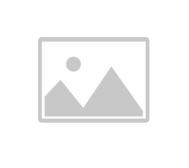 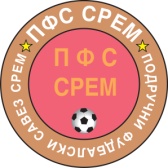 Rezultati I tabelaOrganizacija: (42402) Fudbalski savez područja Sremska MitrovicaTakmičenje: (35875034) Pionirska liga Područnog fudbalskog saveza Srem Zapad 23/24 - 2023/2024Poz.: PozicijaOU: Odigrane utakmiceP: PobedeNereš NerešenoP: PoraziPOS: Postignuti golovi	PRI: Primljeni golovi	GR: Gol razlika	Bod: BodoviAnalyticom COMET - Tabela	Stranica: 1 / 1DomaćiGostiRezultatPSK PUTINCIPARTIZAN0:5SLOGAHRTKOVCI3:0HAJDUKKRUŠEDOL16:2SREMSKI VITEZOVI RADNIČKI IRIGRADNIČKI (SM)0:8PODRINJEHAJDUK2:11SLOGA 1919 ERDEVIKTrgovački2:0Poz.KlubOUPNerešPPOSPRIGRBod1.RADNIČKI (SM)4400400+40122.HAJDUK4310298+21103.PARTIZAN4310275+22104.SLOGA 1919 ERDEVIK4310115+6105.SREMSKI VITEZOVI RADNIČKI IRIG42111814+476.HAJDUK4112149+547.HRTKOVCI4103827-1938.PODRINJE4103838-3039.PSK PUTINCI41031614+2310.SLOGA4103312-9311.Trgovački403179-2312.KRUŠEDOL4004242-400